TİCARET SİCİLİ MEMURLUĞUNA   VAN	TARİH:…/…/…Aşağıda işaretlemiş olduğumuz belgelerin tarafımıza verilmesini arz ederiz.Yetki Belgesi          :		     …… Adet        Yetkili Adı:………………………… Adına.  İflas ve Konkordato:                   …….Adet  …/…../ ……Tarihli55. Madde Belgesi  :                   …….Adet47.Madde Belgesi   :                   …….AdetSicil Tasdiknamesi		    ……..Adet	İMZAŞirket/Kooperatif Adı:	(KAŞE)									          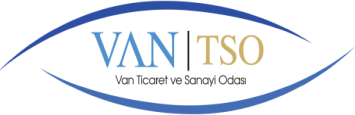 VANTİCARET VE SANAYİ             ODASIDOKÜMAN KOD NOFRM-TS-01VANTİCARET VE SANAYİ             ODASIİLK YAYIN TARİHİ01.02.2007VANTİCARET VE SANAYİ             ODASIREVİZYON NO02VANTİCARET VE SANAYİ             ODASIREVİZYON TARİHİ23.08.2013VANTİCARET VE SANAYİ             ODASISAYFA NO1/1